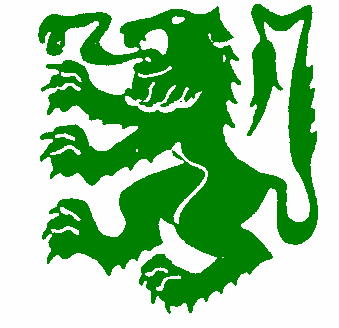 This is the specification to which we shall be working throughout the selection process.  Your letter of application will be part of this process and will need to address these areas wherever possible.PERSON SPECIFICATIONLeader of SubjectEssentialDesirableEducation and QualificationsQualified Teacher StatusDegree or PGCEGood honours degreeFurther relevant CPDTraining and professional developmentEvidence of recent and relevant CPDRelevant Higher Degree or DiplomaExperienceSuccessful recent experience of teaching the subjectTutor group experienceSuccessful recent experience of teaching the subject for a minimum of 3 yearsExperience of teaching the subject across the age rangeExperience of leading a subject teamSkills and abilitiesExcellent classroom practitionerAbility to work under pressureEvidence of good organisational skillsAn effective team playerA reputation for fair and effective behaviour managementAn ability to use and interpret data in order to design and implement intervention for individuals or groups of students who are underperformingAbility to use SIMS to track performanceKnowledge and understandingAn excellent understanding of the curriculum across key stages 2 & 3Willingness to participate in extra-curricular activities Understanding of the nature and implications of recent research into what makes effective learningPersonal AttributesA proven ability to relate well to young peopleA proven ability to relate well to colleaguesA commitment to helping pupils of all abilities to achieve the very highest standards of which they are capableAdaptability, flexibility and capacity for hard workA desire and determination to make a significant contribution to the schoolClear and broad vision for education and schoolingAmbition to progress further in the professionEqual Opportunities/SafeguardingUnderstand and demonstrate a willingness to promote positively the Equal Opportunities Policy and safeguarding policy of Arnold AcademyOtherApplication form and letter specific to needs of Arnold Academy